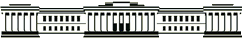 КАЗАНСКИЙ (ПРИВОЛЖСКИЙ) ФЕДЕРАЛЬНЫЙ УНИВЕРСИТЕТЦентр перспективного развитияИнформационный дайджест:политика, образование, университеты5-14 марта 2016 годаГосударственная политика в образованииРоссийско-китайский университет откроет двери для студентов 1 сентября 2016 года 1 сентября 2016 года впервые откроет свои двери для студентов всех стран совместный российско-китайский университет, созданный на базе Московского государственного университета им. М.В. Ломоносова в городе Шэньчжэнь. Организаторами университета являются Московский государственный университет имени М.В. Ломоносова, Пекинский политехнический институт и Народное правительство Шэньчжэня. Ключевая задача уникального проекта - подготовка на основе самых востребованных и современных образовательных программ МГУ «трехязычных» (русский, китайский и английский) молодых специалистов, способных внести достойный вклад в развитие экономики Евразийского и Азиатско-Тихоокеанского регионов, в рамках проекта лидеров России и Китая ЕАЭС и «Экономического пояса Шелкового пути». http://www.msunews.ru/news/3665/СИ 1. Формирование портфеля программ и интеллектуальных продуктовНИТУ «МИСиС» сотрудничает с «Северсталью»Один из крупнейших отечественных ВУЗов, НИТУ «МИСиС», наладил активное сотрудничество с компанией «Северсталь». Благодаря тандему в ближайшее время будет разработана новая марка стали «Северкорр», которая в дальнейшем должна быть использована для нефтепромысловых 
трубопроводов. Преимущества продукции, полученной из нового материала, будут видны невооруженным глазом. Так, трубы будут обладать повышенной коррозийной устойчивостью и более высокими механическими характеристиками. Благодаря этому удастся снизить экологические риски и производственные издержки, в том числе, финансовые затраты на добычу нефти на месторождениях. Отметим, что финансирование столь важных разработок ведется совместно Министерством образования и науки России и компанией «Северсталь». Для сотрудничества было заключено соответствующее соглашение между Минобром РФ, НИТУ «МИСиС» и ПАО «Северсталь».http://planet-today.ru/novosti/ekonomika/promyshlennost/item/37219-nitu-misis-sotrudnichaet-s-severstalyuСИ 4. Развитие прорывных направлений исследований и разработокБиомедицина и фармацевтикаУченые вырастили ткани глаза, которые помогут вернуть зрениеМеждународная группа ученых из Кардиффского университета и Университета Осаки сумела вырастить многослойную ткань глаза из стволовых клеток человека. "Глаз" был пересажен кроликам, у которых искусственно вызвали роговичную слепоту. Трансплантация помогла восстановить зрение животных.Ранее ученым уже удавалось выращивать в лабораторных условиях сетчатку и роговицу, однако сейчас они смогли создать более сложную структуру. Выращенная исследователями из стволовых клеток ткань состояла из хрусталика, роговицы и конъюнктивы. Источником разных тканей стали клетки роговичного эпителия, которые в ходе культивации дифференцировались.http://1tulatv.ru/news/2016/03/14/45126-uchenye-vyrastili-tkani-glaza-kotorye-pomogut-vernut-zrenie.htmlРоссийские ученые синтезировали новые молекулы для лечения ракаУченые из МФТИ, МГУ и МИФИ получили новые молекулы класса селеногидантоинов, обладающие противоопухолевой и антиоксидантной активностью."Нам удалось изучить влияние селена на активность исследуемых молекул, а следующим шагом работы будет исследование фармакологического потенциала наиболее активных молекул на живых тканях в живом организме", - говорит заведующая лабораторией медицинской химии и биоинформатики МФТИ Яна Иваненкова.Структуры полученных молекул были подтверждены методами ЯМР - спектроскопии, масс-спектроскопии высокого разрешения и рентгеноструктурного анализа. Результаты электрохимических исследований показали, что синтезированные молекулы являются антиоксидантами, то есть способны замедлять процессы окисления. Так же они могут связываться с рецепторами, защищающими организм от окисления.http://tass.ru/nauka/2728098Инфокоммуникационные и космические технологииРоссийские ученые создали ядерные батарейки сроком службы в 50 летЯдерный генератор переменного напряжения и длительного срока службы изобрели в университете Московского института стали и сплавов.В ядерном генераторе энергия ядерного распада преобразуется в энергию механических колебаний пьезоэлектрического контейнера, которые затем образуются в электрическую энергию. Ядерный генератор можно использовать в питании разных датчиков, не подлежащих регулярному техническому обслуживанию в труднодоступных районах  Земли, таких как  Крайний Север, Арктика, в авиакосмической технике, в дальнем космосе.По словам разработчика, ядерный генератор имеет широкое применение в таких сферах, как  ядерная  энергетика, микроэлектроника, биомедицина или в авиакосмической  электронике.http://sputnik-abkhazia.ru/world/20160310/1017453591.html#ixzz42sUTAnQH 